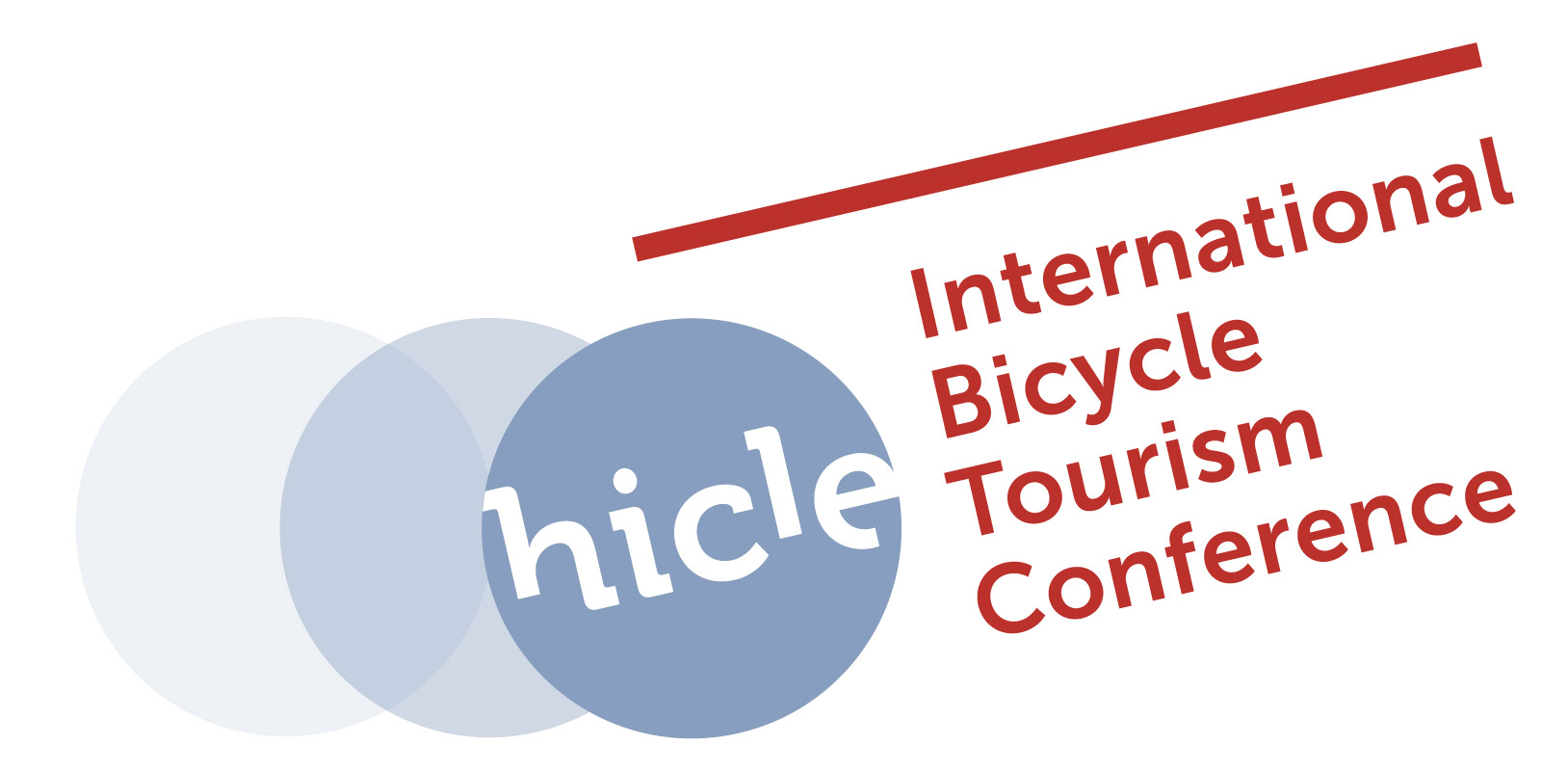 Formulier persaccreditatie IBTCIBTC 2021 online 27-28 januari 2021
www.ibtconference.com
Naam:	…………………………………………………...
Adres: …………………………………………………... 
Tel. nr.: …………………………………………………...
E-mail: …………………………………………………..Functie: ………………………………………………….
Het ingevulde formulier graag uiterlijk 22 januari 2021 mailen naar: press@hicle-events.com.Wij vragen geaccrediteerde deelnemers van de pers of zij aandacht kunnen besteden aan de IBTC in publicaties in printmedia of op websites, of via posts op social media, voorafgaand, tijdens of na het event.Titel mediumBereik per maand/ oplage /volgersUrl website / social media